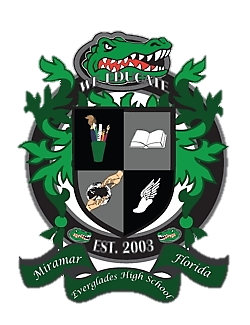 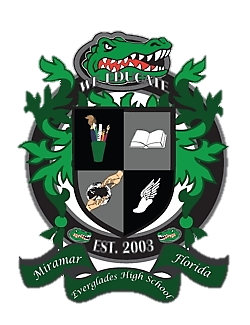 Desired OutcomesWelcomeReading and approval of minutesWaiver Results/Behavior Plan ResultsNominating committee for 2019-2020 Officers SIP Monitoring Subcommittee updates PTSA UpdatesNew Issues/ConcernsWelcomeMs. Lisa Alonso, SAC Co-ChairMr. Matthew Cordova, SAC Co-ChairMrs. Maureen Eves, SAC SecretaryWaiver ResultsNominating Committee for 2019-2020 OfficersSIP MonitoringSubcommittee UpdatesParent InvolvementStudent ConcernsDisciplineReading and WritingMathScienceSocial StudiesTechnologyPTSA UpdateNew Issues / Concerns